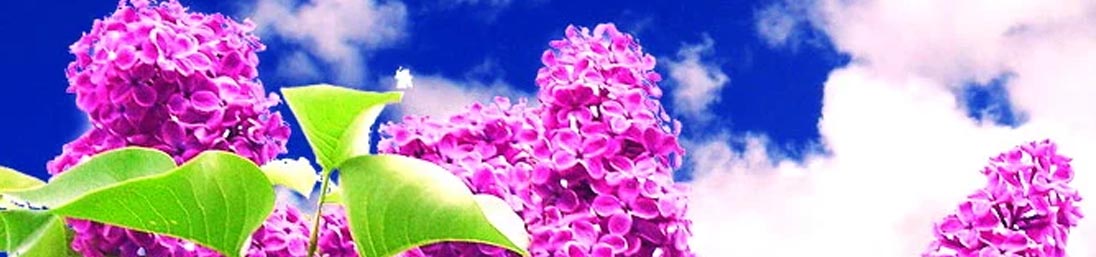 MUNGKIN2022